Анонс МАУК «СДК«Гротеск»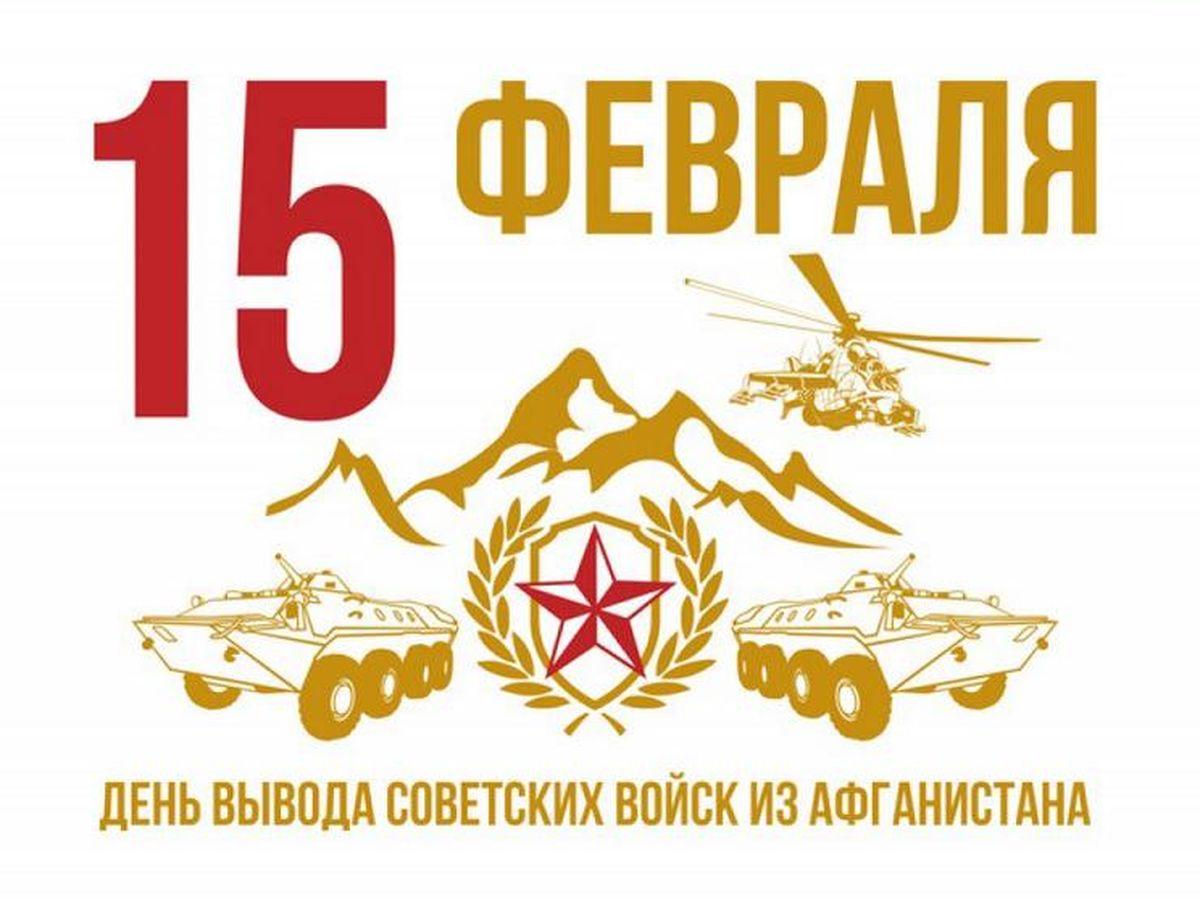 с. п. Верхнеказымский на февраль 2021№ДатаНаименованиемероприятияМестопроведенияОтветственный1.Культурно - досуговые мероприятия для детей до 14 лет1.Культурно - досуговые мероприятия для детей до 14 лет1.Культурно - досуговые мероприятия для детей до 14 лет1.Культурно - досуговые мероприятия для детей до 14 лет1.Культурно - досуговые мероприятия для детей до 14 лет1.02.02.2116.00ч.КинопоказКонцертный залСех Е.В.2.05.02.2115.00ч.КинопоказКонцертный залСех Е.В.3.09.02.2115.00ч.Научное шоу «Эксперимент»https://www.instagram.com/grotesk_dom_kulturi/https://vk.com/sdkgroteskhttps://www.youtube.com/channel/UCWOqqZkqD0vc-ICXkMJquVgХрамкова А.А.4.09.02.2116.00ч.КинопоказКонцертный залСех Е.В.5.12.02.2114.00ч.Познавательная программа «Познавашка от БЖДшкина»https://www.instagram.com/grotesk_dom_kulturi/https://vk.com/sdkgroteskhttps://www.youtube.com/channel/UCWOqqZkqD0vc-ICXkMJquVgХрамкова А.А.6.12.02.2115.00ч.КинопоказКонцертный залСех Е.В.7.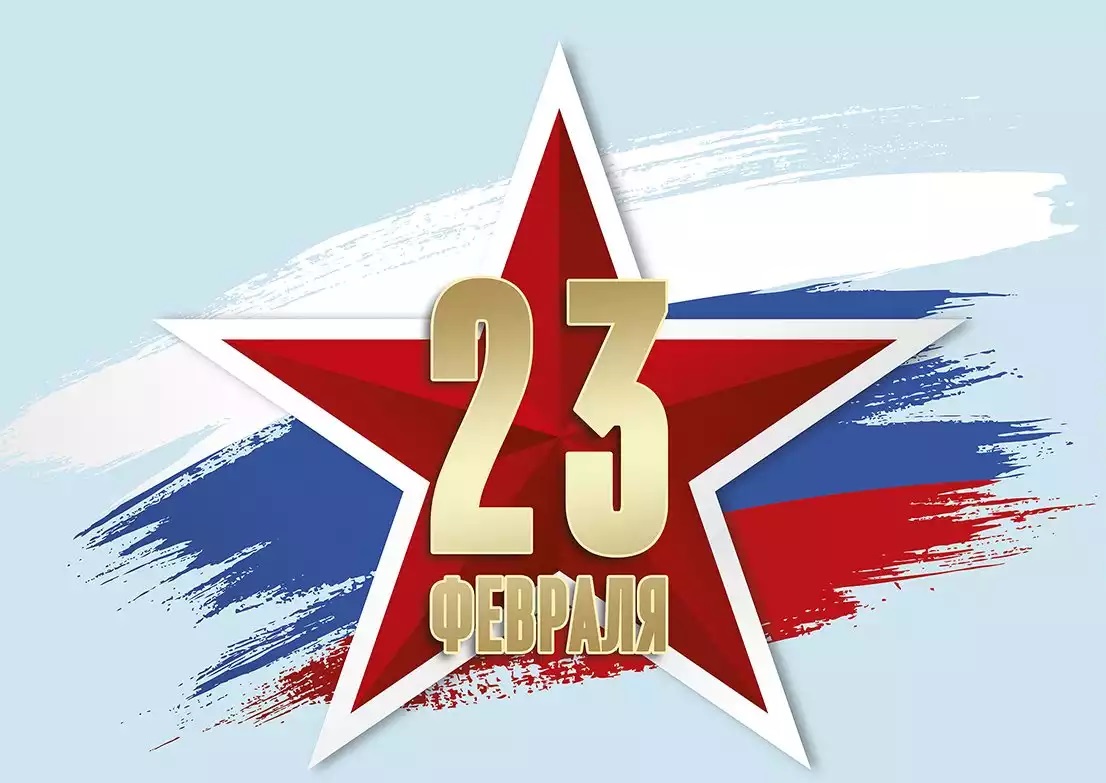 19.02.2115.00ч.КинопоказКонцертный залСех Е.В.8.24.02.2116.00ч.Познавательно-развлекательная программа, посвященная Дню защитника Отечества «Солдатушки-ребятушки»https://www.instagram.com/grotesk_dom_kulturi/https://vk.com/sdkgroteskhttps://www.youtube.com/channel/UCWOqqZkqD0vc-ICXkMJquVgМаслова Л.В.9.26.02.21 15.00ч.КинопоказКонцертный залСех Е.В.2.Культурно - досуговые мероприятия для молодежи от 15 -35 лет2.Культурно - досуговые мероприятия для молодежи от 15 -35 лет2.Культурно - досуговые мероприятия для молодежи от 15 -35 лет2.Культурно - досуговые мероприятия для молодежи от 15 -35 лет2.Культурно - досуговые мероприятия для молодежи от 15 -35 лет10.16.02.2115.00ч. «Солдат войны не выбирает» урок мужества, посвященный 32-ой годовщине вывода Советских войск из Афганистанаhttps://www.instagram.com/grotesk_dom_kulturi/https://vk.com/sdkgroteskhttps://www.youtube.com/channel/UCWOqqZkqD0vc-ICXkMJquVgХрамкова А.А.11.16.02.2116.00ч.КинопоказКонцертный залСех Е.В.3.Культурно – досуговые мероприятия для населения старше  35 лет3.Культурно – досуговые мероприятия для населения старше  35 лет3.Культурно – досуговые мероприятия для населения старше  35 лет3.Культурно – досуговые мероприятия для населения старше  35 лет3.Культурно – досуговые мероприятия для населения старше  35 лет12.05.02.2117.00ч.КинопоказКонцертный залСех Е.В.13.12.02.2117.00ч.КинопоказКонцертный залСех Е.В.14.19.02.2117.00ч.КинопоказКонцертный залСех Е.В.15.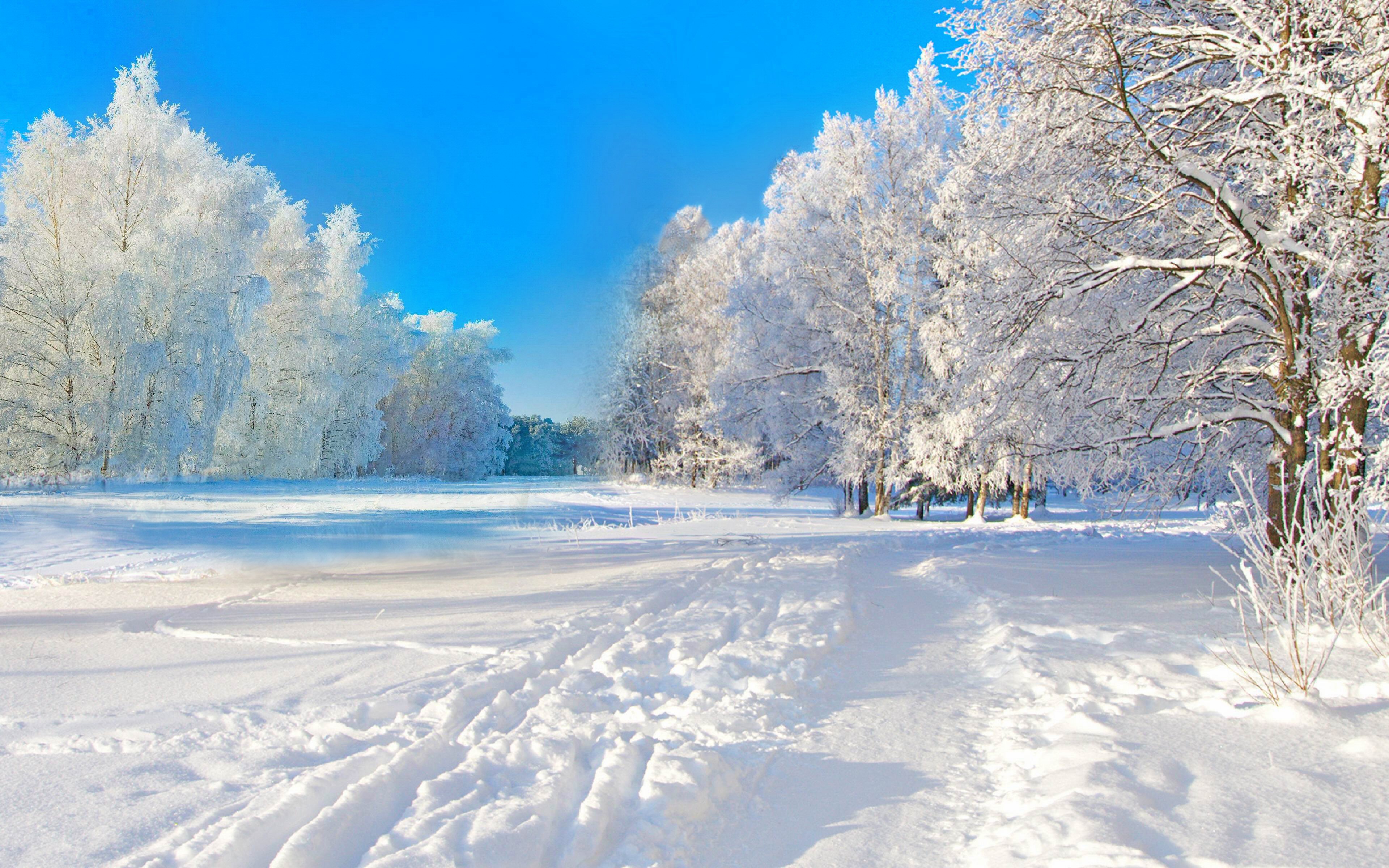 26.02.2117.00ч.КинопоказКонцертный залСех Е.В.4.Мероприятия для разновозрастной категории4.Мероприятия для разновозрастной категории4.Мероприятия для разновозрастной категории4.Мероприятия для разновозрастной категории4.Мероприятия для разновозрастной категории16.17.02.21-20.02.21Выставка, посвященная Дню защитника Отечества «На страже Родины своей»Фойе 1 этажhttps://www.instagram.com/grotesk_dom_kulturi/https://vk.com/sdkgroteskМаслова Л.В.17.20.02.2118.00ч.Концерт, посвященный Дню защитника Отечества «Мужской праздник»https://www.instagram.com/grotesk_dom_kulturi/https://vk.com/sdkgroteskhttps://www.youtube.com/channel/UCWOqqZkqD0vc-ICXkMJquVgКладова А.Н.18.26.02.2118.00ч.Развлекательная программа «Такие дела»https://www.instagram.com/grotesk_dom_kulturi/https://vk.com/sdkgroteskhttps://www.youtube.com/channel/UCWOqqZkqD0vc-ICXkMJquVgСех Е.В.